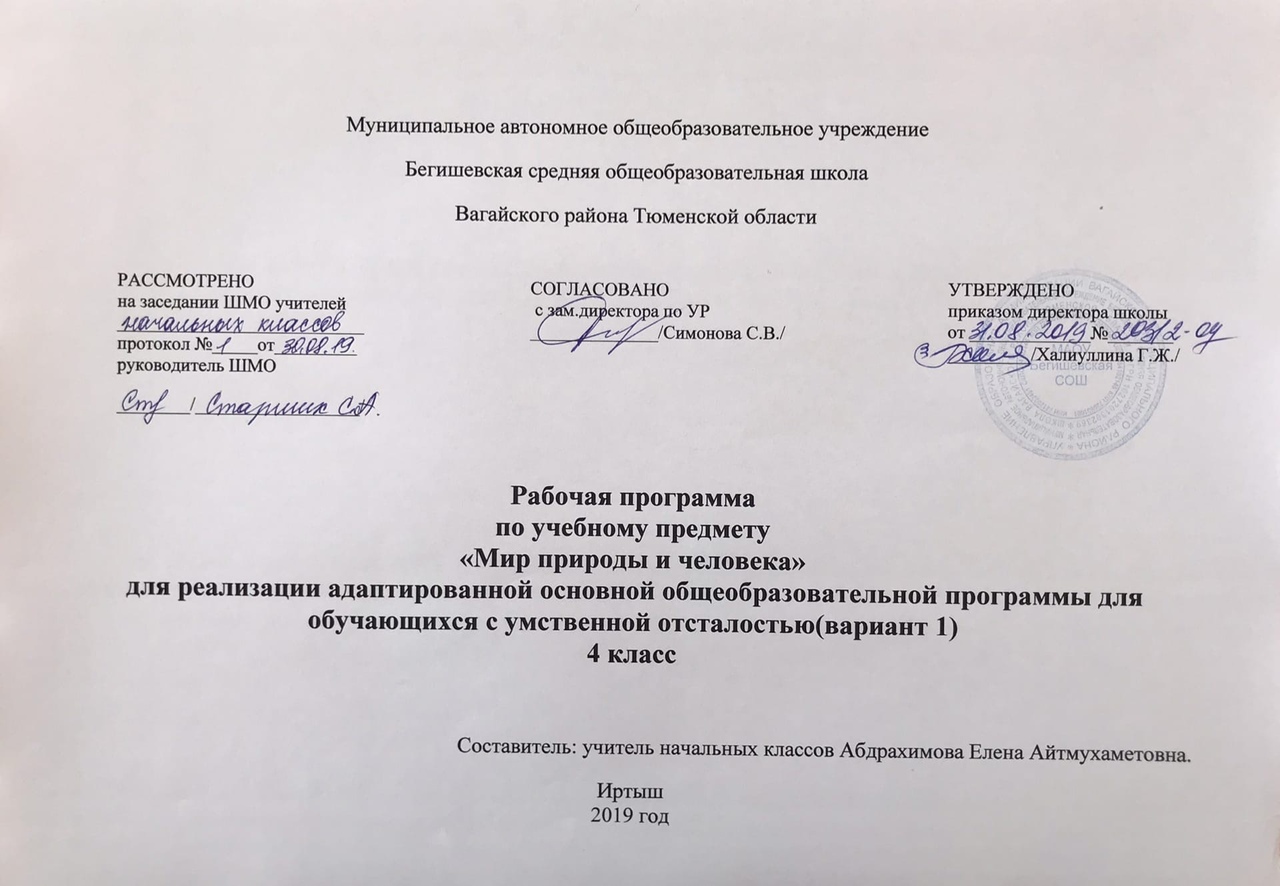 Планируемые результаты освоения учебного предмета «Мир природы и человека»Личностные результаты:• Ценить и принимать следующие базовые ценности «добро», «природа», «семья»;• Воспитывать уважение к своей семье, к своим родственникам, любовь к родителям, к своей Родине;• Освоить роль ученика;• Оценивать жизненные ситуации с точки зрения общечеловеческих норм (плохо и хорошо);• Знакомить с профессиями учитель, воспитатель, повар, медсестра, швея, плотник;• Формировать представления о здоровом образе жизни: элементарные гигиенические навыки; охранительные режимные моменты.Метапредметные результаты:Регулятивные УУД:Определять и формулировать цель деятельности на уроке с помощью учителя. Проговаривать последовательность действий на уроке с помощью учителя. Учиться высказывать своѐ предположение (версию) на основе работы с иллюстрацией учебника.Учиться работать по предложенному учителем плану.Учиться отличать верно выполненное задание от неверного.Учиться совместно с учителем давать эмоциональную оценку своей деятельности на уроке. Средством формирования этих действий служит технология оценивания образовательных достижений (учебных успехов).Познавательные УУД:Ориентироваться в своей системе знаний: отличать новое от уже известного с помощью учителя. Добывать новые знания: находить ответы на вопросы, используя учебник, свой жизненный опыт и информацию, полученную на уроке. Перерабатывать полученную информацию: делать выводы в результате совместной работы.Перерабатывать полученную информацию: сравнивать и группировать предметы и их образы.Преобразовывать информацию из одной формы в другую: пересказывать небольшие тексты, называть их тему.Коммуникативные УУД:Совместно договариваться о правилах общения и поведения на уроке и следовать им.Предметные результаты:• Иметь представление о временах года и сезонных изменениях в природе;• Знать названия изучаемых объектов, их частей;• Характеризовать знакомые предметы по основным свойствам (цвету, форме, величине, вкусу, запаху, материалу и др.);• Уметь сравнивать предметы по вопросам учителя (находить отличие и сходство);• Отвечать на поставленный вопрос полным ответом, используя слова данного вопроса;• Использовать в межличностном общении простую полную фразу из 3-4 слов.Минимальный уровень:узнавать и называть изученные объекты на иллюстрациях, фотографиях; иметь представления о назначении объектов изучения;относить изученные объекты к определенным группам (корова - домашнее животное);называть сходные объекты, отнесенные к одной и той же изучаемой группе (фрукты; птицы; зимняя одежда);знать требования к режиму дня школьника и понимать необходимость его выполнения;знать основные правила личной гигиены;иметь представления об элементарных правилах безопасного поведения в природе и обществе;выполнять здания под контролем учителя, адекватно оценивать свою работу, проявлять к ней ценностное отношение, понимать оценку педагога;знакомиться с детьми, предлагать совместную игру и отвечать на приглашение (давать согласие или отказываться);владеть несложными санитарно-гигиеническими навыками (мыть руки, чистить зубы, расчесывать волосы и т. п.);владеть навыками самообслуживания (чистить одежду щеткой, хранить ее на вешалке, чистить кожаную обувь, мыть посуду после еды и т. п.);ухаживать за комнатными растениями; подкармливать птиц, живущих около школы;составлять повествовательный или описательный рассказ из 3 -5 предложений об изученных объектах по предложенному плану;адекватно взаимодействовать с изученными объектами окружающего мира в учебных ситуациях; адекватно вести себя в классе, в школе, на улице в условиях реальной или смоделированной учителем ситуации.Достаточный уровень:узнавать и называть изученные объекты в натуральном виде в естественных условиях; иметь представления о взаимосвязях между изученными объектами, их месте в окружающем миреотносить изученные объекты к определенным группам с учетом различных оснований для классификации (волк — дикое животное, зверь (млекопитающее), животное, санитар леса);знать отличительные существенные признаки групп объектов; знать правила гигиены органов чувств;знать некоторые правила безопасного поведения в природе и обществе с учетом возрастных особенностей;быть готовыми использовать полученные знания при решении учебных, учебно-бытовых и учебно-трудовых задач.проявлять интерес, активность и самостоятельность в работе на уроке;применять сформированные знания и умения при решении новых учебных, учебно-бытовых и учебно-трудовых задачразвернуто характеризовать свое отношение к изученным объектамотвечать и задавать вопросы учителю по содержанию изученного, проявлять желание рассказать о предмете изучения или наблюдения, заинтересовавшем объекте;выполнять задания без текущего контроля учителя (при наличии предваряющего и итогового контроля), качественно осмысленно оценивать свою работу и работу одноклассников, проявлять к ней ценностное отношение, понимать замечания, адекватно воспринимать похвалу;проявлять активность в организации совместной деятельности и ситуативного общения с детьми; адекватно взаимодействовать с объектами окружающего мира; совершать действия по соблюдению санитарно-гигиенических норм; выполнять доступные природоохранительные действия;быть готовыми к использованию сформированных умений при решении учебных, учебно-бытовых и учебно-трудовых задач в объеме программы. Содержание учебного предмета «Мир природы и человека»Сезонные измененияОбобщение полученных знаний о влиянии солнца на изменение в природе (температура воздуха, воды, количество тепла), на смену времён года. Чередование времён года, закрепление знаний о названиях месяцев.Формирование представлений о явлениях в неживой природе: замерзание рек (ледостав), иней, изморозь, моросящий дождь, проталина, разлив, ливень, град, роса, туман. Взаимосвязь природных изменений и изменений в жизни растений, животных, деятельности человека. Неживая природа. Почва Почва. Состав почвы: песок, глина, камни, значением для жизни растений, животных и человека.Простейшие свойства почвы, их значения для растений. Способы обработки почвы: рыхление, полив и т.д.Формирование первичных представлений о формах поверхности Земли: равнины, низменности, холмы, горы.Проведение простейших опытов: показать, как сыплется песок, ощутить вязкость глины, проникновение воды через песок, глину.Живая природа.                           Растения Закрепление представлений о жизни растений. Растения сада, огорода, леса, их сравнение.  Расширить представления о растениях, выделяя группы растений, как культурные и дикорастущие, лекарственные. Показать роль человека в создании культурных растений, их значение в жизни человека. Уход за цветами в саду, за полевыми растениями. Строение полевых растений: корень, стебель-соломина, лист, корень, метёлка. Влияние сезонных изменений на жизнь полевых растений. Редкие растения и их охрана. Парк (сквер). Создание человеком парков.                                                                Животные Познакомить с работой человека по созданию новых, полезных пород домашних животных (лошадь, овца, корова, свинья).   Показать, как человек использует свои знания о природе, особенностях животных в организации ухода. Ферма.Птицы. Разнообразие птиц. Познакомить с новой группой: водоплавающие птиц, с особенностями их строения, приспособление к среде обитания, забота о потомстве. Сравнение диких и домашних птиц. Взаимосвязь дикой природы с деятельностью человека.  Разведение домашних птиц, забота, польза. Насекомые. Внешний вид, образ жизни, питание. Полезные насекомые. Разведение и использование человеком пчёл. Пасека.Насекомые – вредители.Человек Формирование элементарных представлений о знании мозга человека, о правильной организации своей жизни.Профилактика травматизма мозга. Режим дня. Предупреждение перегрузок, правильное чередование труда и отдыха. Состояние природы и её влияние на здоровье человека. Забота человека о чистоте воды, воздуха, забота о земле. Охрана редких растений, исчезающих животных.                                                                         Повторение Учащиеся должны усвоить следующие представления: о земле, её составе, свойствах, о растениях полей, о садах,   о лесах, о лугах, о полях. О диких и домашних животных, диких и домашних птиц, образа жизни. О насекомых. Их роли в жизни природы. О взаимодействии человека и природы, значении состояния природы для жизнедеятельности человека. Сезонные измененияЦель: формирование понятий о различных временах года. Исходя из причины - деятельности Солнца, определять следствия - признаки времён года. Обобщение и закрепление представлений о жизни растений, животных в разные времена года. Закрепление представлений о деятельности человека в связи с сезонными изменениями в природе.Формирование представлений о явлениях в неживой природе: замерзание рек (ледостав), иней, изморозь, моросящий дождь, ледоход, проталина, разлив, ливень, град, роса, туман.Растения и животные в разное время года. Сад, огород, поле, лес в разное время года.Дикие и домашние животные в разное время года.Труд людей города и села в разное время года.Устанавливается взаимосвязь природных изменений и изменений в жизни растений, животных, деятельности человека.Неживая природаЦель: знакомство учащихся со свойствами почвы, её составом, значением для жизни животных и человека. Формирование элементарных представлений о свойствах элементов почвы: песка, глины, камней, перегноя. Формирование первичных представлений о формах поверхности земли.Почва. Состав почвы: песок, глина, камни. Простейшие свойства почвы, их значение для растений.Способы обработки почвы: рыхление, полив и т. д.Формы поверхности 3емли: равнины, низменности, холмы, горы.Для изучения почвы необходимо использовать наглядный материал (песок, глину и т. д.).Живая природаРастенияЦель: закрепление представлений о жизни растений. Расширить представления о растениях, выделяя такие группы растений, как культурные и дикорастущие, лекарственные. Показать роль человека в создании культурных растений, их значение в жизни человека. Познакомить учащихся со строением, жизнью, выращиванием и значением для человека растений поля.Растения сада, огорода, леса, их сравнение. Растения культурные и дикорастущие (по 2-3 наиболее распространённых). Уход за цветами в саду. Лекарственные растения: календула, зверобой. Редкие растения и их охрана. Парк (сквер). Создание человеком парков. Растения поля. Рожь, пшеница, овёс и др. Уход человека за полевыми растениями, их значение в жизни человека. Строение полевых растений: корень, стебель-соломина, лист, колос, метёлка. Влияние сезонных изменений на жизнь полевых растений.Животные  Цель: показать роль и значение домашних животных в жизни человека. Познакомить с работой человека по созданию новых, полезных для него пород животных. Познакомить учащихся с новой группой: водоплавающие птицы (дикие и домашние), с особенностями их строения, приспособлением к среде обитания.Домашние животные: лошадь, овца, корова, свинья. Разведение человеком домашних, животных, уход за ними. Ферма. Разнообразие пород домашних животных. Птицы. Разнообразие птиц. Птицы - друзья сада; охрана птиц.Домашние птицы: курица, гусь, утка. Внешний вид, повадки, забота о потомстве. Уход за ними.Дикие птицы: утка, гусь, лебедь. Внешний вид, образ жизни. Сравнение с домашними уткой и гусем.Насекомые. Внешний вид, образ жизни, питание.Полезные насекомые. Разведение и использование человеком пчёл. Пасека.Насекомые-вредители.При изучении домашних животных отметить работу человека по созданию новых пород животных, показать, как человек использует свои знания о природе, особенностях животных в организации ухода и разведения того или иного животного. Сравнение диких и домашних птиц позволит учителю показать взаимосвязь дикой природы и деятельности человекаЧеловекЦель: формирование элементарных представлений о значении мозга человека, о правильной организации своей жизни. Показать взаимосвязь человека и окружающей природы. Рассказать о необходимости бережного отношения к природе как среде обитания человека, её охране.Профилактика травматизма головного мозга.Режим дня. Предупреждение перегрузок, правильное чередование труда и отдыха.Состояние природы и её влияние на здоровье человека. 3абота человека о чистоте воды, воздуха, забота о земле. Охрана редких растений и исчезающих, животных. Зоопарк. Заповедник. Лесничество.   Тематическое планирование с указанием количества часов, отводимых на освоение каждой темы.№Тема урокаКоличество часов1Осень. Растения осенью.12Животные осенью.13Труд людей осенью.14Зима. Растения зимой.15Животные зимой.16Труд людей зимой.17Весна. Растения весной18Животные весной.19Труд людей весной.110Лето. Растения летом.111Животные летом.112Труд людей летом.1 Живая  и неживая природа- 22часа13-14Неживая природа. Почва215Рельеф.116Растения. Огород.117Лес.118Сад.119Растения культурные и дикорастущие.120Лекарственные растения.121Парки.122Растения поля123Домашние животные.124Птицы.125Дикие птицы126Домашние птицы127Насекомые. Пчелы.128Мозг человека129Режим дня.130-31Охрана природы.232Правила поведения дома. Правила поведения в школе.133Правила дорожного движения. Дорога. Пешеходный переход134Транспорт. Мы – пассажиры .Итоговый урок1Всего34 часа